Muy Señora mía/Muy Señor mío:Me complace invitarle a participar en la próxima reunión de la Comisión de Estudio 2 del UIT-T (Aspectos operacionales del suministro de servicios y la gestión de las telecomunicaciones), que está previsto celebrarse en Ginebra, en la Sede de la UIT, el 11 de marzo de 2024, del 19 al 28 de junio, ambos inclusive.La Comisión de Estudio 2 del UIT-T es la Comisión de Estudio Rectora sobre:•	numeración, denominación, direccionamiento, identificación;•	encaminamiento;•	definición de servicios;•	telecomunicaciones para operaciones de socorro/alerta temprana;•	resiliencia y recuperación de redes; y•	gestión de las telecomunicaciones.Me gustaría señalar a su atención la Circular TSB 188 (12 de marzo de 2024), que afecta a la consulta con los Estados Miembros del TAP relativa al proyecto de nueva Recomendación UIT- E.1121 (antes E.audit), "Mecanismos y procesos de auditoría de los recursos globales de numeración, denominación, direccionamiento e identificación asignados". Se recuerda a los Estados Miembros que el plazo de presentación de respuestas a esta consulta expira a las 23.59 horas UTC del 7 de junio de 2024. Quisiera señalar su atención la Circular TSB 189 (12 de marzo de 2024), relativa a la consulta a los Estados Miembros del TAP sobre los proyectos determinados de Recomendaciones UIT-T E.212, E.218 y E.1120 se han aplazado hasta la reunión de la Comisión de Estudio 2 en junio de 2024.La reunión comenzará a las 09.30 horas del primer día (miércoles, 19 de junio de 2024) y los participantes podrán inscribirse a partir de las 08.30 horas en la entrada del edificio de Montbrillant. Las sesiones plenarias de apertura de la CE 2 del UIT-T y sus grupos de trabajo tendrán lugar el lunes 24 de junio de 2024. La información relativa a la atribución diaria de las salas de reunión se indicará en las pantallas situadas en la Sede de la UIT y en línea aquí.En el Anexo A encontrará información práctica sobre la reunión. Se recuerda a los delegados que, conforme a las disposiciones en vigor, sólo los presentes en la sala de reunión podrán participar en la toma de decisiones. En las sesiones plenarias de apertura y clausura, incluida la sesión dedicada a las declaraciones de coordinación, se facilitarán servicios de participación interactiva a distancia (para más información, véase el Anexo A).En los Anexos B y C figuran, respectivamente, el proyecto de orden del día y el plan de gestión del tiempo de la reunión, preparados por el Presidente del Grupo de estudio, Phil Rushton (Reino Unido).Plazos importantes:Le deseo una reunión agradable y productiva.Anexos: 2ANEXO A
Información práctica sobre la reuniónMÉTODOS DE TRABAJO E INSTALACIONESPRESENTACIÓN DE DOCUMENTOS Y ACCESO A LOS MISMOS: La reunión se celebrará sin hacer uso del papel. Las contribuciones de los Miembros deben presentarse a través del sistema de Publicación Directa de Documentos; que se activará inmediatamente después de la sesión plenaria en línea de la CE 2 del UIT-T, el 11 de marzo de 2024; los proyectos de DT deben remitirse por correo-e a la secretaría de la Comisión de Estudio utilizando la plantilla correspondiente. Los documentos de la reunión podrán consultarse en la página web de la Comisión de Estudio y su acceso estará limitado a los Miembros del UIT-T que posean una cuenta de usuario de la UIT con acceso TIES. Los documentos de la reunión están disponibles aquí. INTERPRETACIÓN: Debido a las restricciones presupuestarias, se facilitarán servicios de interpretación para la plenaria de la reunión si así lo solicitan los Estados Miembros. Las solicitudes deberán efectuarse marcando la casilla correspondiente en el formulario de inscripción, a más tardar seis semanas antes del primer día de la reunión.LAN INALÁMBRICA: Los delegados disponen de instalaciones de red de área local inalámbrica en todas las salas de conferencias de la UIT. En la dirección web del UIT-T (https://www.itu.int/en/general-secretariat/ICT-Services/Pages/default.aspx) e in situ se puede encontrar información más detallada al respecto.TAQUILLAS ELECTRÓNICAS: Durante toda la reunión se pondrán a disposición taquillas electrónicas que podrán utilizarse con la tarjeta de identificación RFID del UIT-T. Las taquillas electrónicas están situadas en la planta baja y el primer sótano de la Torre de la UIT, así como en la planta baja del edificio de Montbrillant.IMPRESORAS: En las salas para los delegados y en las proximidades de las principales salas de reunión se han puesto a disposición impresoras. Para no tener que instalar controladores en su computadora, puede imprimir directamente los documentos enviándolos por correo electrónico a la impresora deseada. Consulte los detalles en https://itu.int/go/e-print. PRÉSTAMO DE COMPUTADORAS PORTÁTILES: El Servicio de Asistencia de la UIT (servicedesk@itu.int) pondrá computadoras portátiles a disposición de los delegados. Se atenderán las solicitudes por orden de llegada.PARTICIPACIÓN A DISTANCIA INTERACTIVA: Siempre que sea posible, se ofrecerá la posibilidad de participar a distancia. Las sesiones plenarias de apertura y clausura, incluida la sesión dedicada a las declaraciones de coordinación, sólo se retransmitirán por la web. De conformidad con las disposiciones en vigor, sólo los delegados presentes en la sala de reunión podrán participar en la toma de decisiones.Para tener acceso a las sesiones a distancia, los delegados habrán de inscribirse en la reunión. Los participantes deben tener presente que, como es habitual en estos casos, la reunión no se retrasará ni se interrumpirá por la incapacidad de un participante a distancia para conectarse, escuchar o ser escuchado, según el criterio de la Presidencia. Si se considera que la calidad de la voz de un participante a distancia es insuficiente, la Presidencia podrá interrumpirlo y abstenerse de concederle la palabra hasta que se indique que el problema se ha resuelto. Se alienta a los participantes a utilizar el chat de la reunión para asegurar la gestión eficaz del tiempo durante las sesiones, a discreción de la Presidencia.ACCESIBILIDAD: Podrá facilitarse subtitulado en tiempo real o interpretación en lenguaje de signos previa solicitud antes del plazo establecido (19 de abril de 2024), por quienes así lo requieran, a reserva de la disponibilidad de intérpretes y financiación. Estos servicios de accesibilidad deben solicitarse al menos dos meses antes de la fecha de inicio de la reunión, marcando la casilla correspondiente en el formulario de inscripción. PREINSCRIPCIÓN, NUEVOS DELEGADOS, BECAS Y APOYO PARA LA OBTENCIÓN DEL VISADOPREINSCRIPCIÓN: La preinscripción es obligatoria y ha de hacerse en línea a través de la página principal de la Comisión de Estudio a más tardar un mes antes del inicio de la reunión. Según lo indicado en la Circular TSB 68, el sistema de inscripción del UIT-T requiere la aprobación del Coordinador de las solicitudes de inscripción. En la Circular 118 de la TSB se describe el procedimiento para activar la aprobación automática de estas solicitudes. Algunas de las opciones en el formulario de registro se aplican únicamente a los Estados Miembros, incluidas la función, las solicitudes de interpretación y la solicitud de becas. Se invita a los miembros a incluir mujeres en sus delegaciones siempre que sea posible.LOS NUEVOS DELEGADOS están invitados a participar en un programa de acompañamiento que consiste en una sesión informativa de bienvenida a su llegada, una visita de la Sede de la UIT y una sesión de orientación sobre los trabajos del UIT-T. Si desea participar, póngase en contacto con ITU-Tmembership@itu.int. Puede consultar una guía resumida aquí.BECAS: Con objeto de facilitar la participación de países que reúnan los requisitos, se ofrecen dos tipos de becas para esta reunión:•	las tradicionales becas presenciales, y•	las becas electrónicas.En el caso de las becas electrónicas, el reembolso corresponde al costo de la conexión mientras dure el evento. Si se trata de las becas presenciales, podrán concederse hasta dos becas parciales por país, en función de la financiación disponible. Una beca presencial parcial incluirá ya sea a) un billete de avión (de ida y vuelta en clase económica por la ruta más directa y menos costosa del país de origen al lugar de celebración de la reunión) o b) unas dietas adecuadas (para sufragar los gastos de alojamiento, comidas y otros gastos). En caso de que se concedan dos becas presenciales parciales, al menos una deberá consistir en un billete de avión. La organización solicitante asumirá el resto del coste de la participación.En consonancia con la Resolución de Plenipotenciarios 213 (Dubái, 2018), se alienta a que se seleccione a los becarios atendiendo al equilibrio de género y la inclusión de personas con discapacidad y con necesidades específicas. Téngase en cuenta que los criterios aplicados a la concesión de becas incluyen: el presupuesto disponible de la UIT; la participación activa, incluida la presentación de las contribuciones escritas pertinentes; la distribución equitativa entre países y regiones; las solicitudes presentadas por personas con discapacidad y necesidades especiales y las cuestiones de género.Los formularios de solicitud para ambos tipos de becas están disponibles en la página principal de la Comisión de Estudio. Las solicitudes de beca deberán enviarse por correo electrónico a la dirección fellowships@itu.int o por fax al +41 22 730 57 78 no más tarde del 8 de mayo de 2024. Es necesario inscribirse (con la aprobación del coordinador) antes de presentar una solicitud de beca y se recomienda encarecidamente inscribirse en el evento e iniciar el proceso de solicitud al menos siete semanas antes de la reunión.AYUDA PARA LA SOLICITUD DE VISADOS: En su caso, los visados deben solicitarse antes de la fecha de llegada a Suiza en la embajada o el consulado que representa a Suiza en su país o, en su defecto, en la más próxima a su país de partida. Habida cuenta de que los plazos aplicables pueden variar, se recomienda consultar directamente a la representación adecuada y presentar la solicitud con antelación.Si tropieza con problemas, la Unión puede, previa solicitud oficial de la administración o la entidad que usted representa, intervenir ante las autoridades suizas competentes para facilitar la expedición de ese visado. Una vez que el coordinador de inscripciones de su organización haya aprobado su inscripción, transcurren normalmente 15 días antes de que se emita la carta de solicitud de visado. Por consiguiente, las solicitudes deben formularse marcando la casilla correspondiente en el formulario de inscripción, a más tardar un mes antes de la reunión. Las consultas deben remitirse a la Sección de Viajes de la UIT (travel@itu.int) con la indicación "apoyo para la obtención de visado".VISITAS A GINEBRA: HOTELES, TRANSPORTE PÚBLICOVISITAS A GINEBRA: Los delegados que asistan a reuniones de la UIT en Ginebra pueden encontrar información práctica en: https://itu.int/en/delegates-corner.DESCUENTOS PARA HOTELES: Varios hoteles de Ginebra ofrecen precios especiales para los delegados que asisten a reuniones de la UIT, y regalan un abono gratuito para los transportes públicos de la ciudad. Puede consultar una lista de esos hoteles e información sobre cómo solicitar los descuentos en la dirección: http://www.itu.int/travel/.ANNEX B
Draft agendaNOTE - Updates to the agenda can be found in a TD for the meeting. 1	Opening plenary meeting1.1	Opening of the meeting1.2	Adoption of the agenda and other administrative issuesa)	Proposed time planb)	Use of virtual meeting roomsd)	Study group structure and leadership1.3	Reports of SG2 work and follow-up actions	a)	Approval of the previous SG2 meeting report (e-plenary, 11 March 2024) SG2-R16b)	Activities since the last meeting of SG2: Rapporteur meetings and interim activitiesc)	Report on Numbering, Naming, Addressing and Identification issues, including NCT (Numbering Coordination Team) d)	Report on activities related to misuse of numbering resources e)	Report on activities related to developing countries, including reports of regional groups f)	Status of discussions regarding Recommendations to be Determined or Consentedg)	Liaison statements sent and received1.4	Reports of other meetingsa)	TSAG highlights (Geneva, 22-26 January 2024) b)	ITU-T Focus Group on AI for Natural Disaster Management (FG-AI4NDM) (Catonsville, Maryland, United States, 13-15 March 2024)1.5	Working methods1.6	Other issues for this meeting1.7	Procedural notifications2	Closing plenary meeting2.1	Reports of the meetings:	a)	working parties, 	b)	ad hoc group on developing country issues	c)	ad hoc on vocabulary and terminology2.2	Approval of Recommendations under TAP (Traditional Approval Process)2.3	Determination of Recommendations under TAP 2.4	Consent of Recommendations under AAP (Alternative Approval Process)2.5	Deletion or renumbering of Recommendations2.6	Agreement of Supplements/non-normative amendments2.7	Agreement of Technical Reports 2.8	Outgoing liaison statements, including those reporting to TSAG on lead study group activities:a)	Numbering, naming, addressing, identification and routingb)	Service definitionc)	Telecommunications for disaster relief/early warning, network resilience and recoveryd)	Telecommunication Managemente)	Other2.9	Recommendation status and work plans2.10	Date and place of future meetings2.11	Other business2.12	Closure of the meetingANNEX C
Study Group 2 time plan (Geneva, 19-28 June 2024)Notes	Please consult the screens for the exact meeting times for each Question.Ad-hoc groups should normally meet outside the hours of the Questions.______________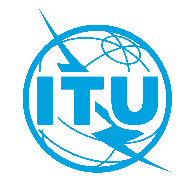 Unión Internacional de TelecomunicacionesOficina de Normalización de las TelecomunicacionesUnión Internacional de TelecomunicacionesOficina de Normalización de las TelecomunicacionesGinebra, 12 de marzo de 2024Ref.:Carta Colectiva TSB 5/2CE 2/RC Carta Colectiva TSB 5/2CE 2/RC -	A las Administraciones de los Estados Miembros de la Unión;-	A los Miembros de Sector del UIT-T;-	A los Asociados de la Comisión de Estudio 2 del UIT-T;-	A las Instituciones Académicas de la UITTel.:+41 22 730 5415+41 22 730 5415-	A las Administraciones de los Estados Miembros de la Unión;-	A los Miembros de Sector del UIT-T;-	A los Asociados de la Comisión de Estudio 2 del UIT-T;-	A las Instituciones Académicas de la UITFax:+41 22 730 5853+41 22 730 5853-	A las Administraciones de los Estados Miembros de la Unión;-	A los Miembros de Sector del UIT-T;-	A los Asociados de la Comisión de Estudio 2 del UIT-T;-	A las Instituciones Académicas de la UITCorreo-e:tsbsg2@itu.int tsbsg2@itu.int -	A las Administraciones de los Estados Miembros de la Unión;-	A los Miembros de Sector del UIT-T;-	A los Asociados de la Comisión de Estudio 2 del UIT-T;-	A las Instituciones Académicas de la UITWeb:www.itu.int/go/tsg2www.itu.int/go/tsg2www.itu.int/go/tsg2Asunto:Reunión de la Comisión de Estudio 2; Ginebra, 19-28 de junio de 2024Reunión de la Comisión de Estudio 2; Ginebra, 19-28 de junio de 2024Reunión de la Comisión de Estudio 2; Ginebra, 19-28 de junio de 202419 de abril de 2024–	Presentación de solicitudes de subtitulado en tiempo real y/o de interpretación en lengua de signos–	Presentación de las contribuciones de los Miembros del UIT-T para las que se solicita traducción8 de mayo de 2024–	Presentación de solicitudes de becas, incluidas las becas electrónicas (mediante los formularios que figuran en la página web de la Comisión de Estudio; véanse los detalles en el Anexo A)–	Presentación de solicitudes de interpretación (mediante el formulario de inscripción en línea)19 de mayo de 2024–	Preinscripción (en línea a través del formulario de inscripción en línea de la página web de la Comisión de Estudio)–	Presentación de solicitudes de cartas para la obtención de visados (mediante el formulario de inscripción en línea; véanse los detalles en el Anexo A)6 de junio de 2024–	Presentación de las contribuciones de los Miembros del UIT-T (a través de la Publicación Directa de Documentos)7 de junio de 2024–	Presentación del formulario que figura en el Anexo 2 de la Circular TSB 188 en relación con la consulta con los Estados Miembros del TAP sobre el proyecto de nueva Recomendación UIT-T E.1121 (antes E.audit)Atentamente,Seizo Onoe
Director de la Oficina de Normalización
de las Telecomunicaciones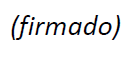 CE 2 UIT-T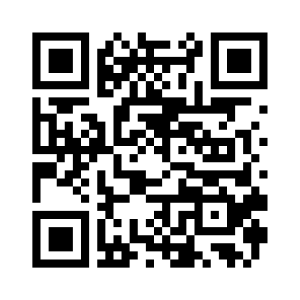 Atentamente,Seizo Onoe
Director de la Oficina de Normalización
de las TelecomunicacionesInformación más reciente sobre la reuniónMonday,
17 June 2024Monday,
17 June 2024Monday,
17 June 2024Monday,
17 June 2024Monday,
17 June 2024Monday,
17 June 2024Monday,
17 June 2024Tuesday,
18 June 2024Tuesday,
18 June 2024Tuesday,
18 June 2024Tuesday,
18 June 2024Tuesday,
18 June 2024Tuesday,
18 June 2024Tuesday,
18 June 2024Wednesday,
19 June 2024Wednesday,
19 June 2024Wednesday,
19 June 2024Wednesday,
19 June 2024Wednesday,
19 June 2024Wednesday,
19 June 2024Wednesday,
19 June 2024Thursday,
20 June 2024Thursday,
20 June 2024Thursday,
20 June 2024Thursday,
20 June 2024Thursday,
20 June 2024Thursday,
20 June 2024Thursday,
20 June 2024Friday,
21 June 2024Friday,
21 June 2024Friday,
21 June 2024Friday,
21 June 2024Friday,
21 June 2024Friday,
21 June 2024Friday,
21 June 2024012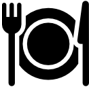 345012345012345012345012345SG2 PlenManagementRAAWP1/2 PlenQ1/2Q2/2RRRRQ3/2RRRRWP2/2 PlenQ5/2R1RR2RRRRRQ6/2R1R2RQ7/2R1RR3ROtherR3R3R4Sessions times:   0 - 0830-0930;   1 - 0930-1045;   2 - 1115-1230;   Lunch  - 1230-1430;   3 - 1430-1545;   4 - 1615-1745;   5 - 1800→ (except for Friday, when the morning session will be 0900 to 1200 hours)Sessions times:   0 - 0830-0930;   1 - 0930-1045;   2 - 1115-1230;   Lunch  - 1230-1430;   3 - 1430-1545;   4 - 1615-1745;   5 - 1800→ (except for Friday, when the morning session will be 0900 to 1200 hours)Sessions times:   0 - 0830-0930;   1 - 0930-1045;   2 - 1115-1230;   Lunch  - 1230-1430;   3 - 1430-1545;   4 - 1615-1745;   5 - 1800→ (except for Friday, when the morning session will be 0900 to 1200 hours)Sessions times:   0 - 0830-0930;   1 - 0930-1045;   2 - 1115-1230;   Lunch  - 1230-1430;   3 - 1430-1545;   4 - 1615-1745;   5 - 1800→ (except for Friday, when the morning session will be 0900 to 1200 hours)Sessions times:   0 - 0830-0930;   1 - 0930-1045;   2 - 1115-1230;   Lunch  - 1230-1430;   3 - 1430-1545;   4 - 1615-1745;   5 - 1800→ (except for Friday, when the morning session will be 0900 to 1200 hours)Sessions times:   0 - 0830-0930;   1 - 0930-1045;   2 - 1115-1230;   Lunch  - 1230-1430;   3 - 1430-1545;   4 - 1615-1745;   5 - 1800→ (except for Friday, when the morning session will be 0900 to 1200 hours)Sessions times:   0 - 0830-0930;   1 - 0930-1045;   2 - 1115-1230;   Lunch  - 1230-1430;   3 - 1430-1545;   4 - 1615-1745;   5 - 1800→ (except for Friday, when the morning session will be 0900 to 1200 hours)Sessions times:   0 - 0830-0930;   1 - 0930-1045;   2 - 1115-1230;   Lunch  - 1230-1430;   3 - 1430-1545;   4 - 1615-1745;   5 - 1800→ (except for Friday, when the morning session will be 0900 to 1200 hours)Sessions times:   0 - 0830-0930;   1 - 0930-1045;   2 - 1115-1230;   Lunch  - 1230-1430;   3 - 1430-1545;   4 - 1615-1745;   5 - 1800→ (except for Friday, when the morning session will be 0900 to 1200 hours)Sessions times:   0 - 0830-0930;   1 - 0930-1045;   2 - 1115-1230;   Lunch  - 1230-1430;   3 - 1430-1545;   4 - 1615-1745;   5 - 1800→ (except for Friday, when the morning session will be 0900 to 1200 hours)Sessions times:   0 - 0830-0930;   1 - 0930-1045;   2 - 1115-1230;   Lunch  - 1230-1430;   3 - 1430-1545;   4 - 1615-1745;   5 - 1800→ (except for Friday, when the morning session will be 0900 to 1200 hours)Sessions times:   0 - 0830-0930;   1 - 0930-1045;   2 - 1115-1230;   Lunch  - 1230-1430;   3 - 1430-1545;   4 - 1615-1745;   5 - 1800→ (except for Friday, when the morning session will be 0900 to 1200 hours)Sessions times:   0 - 0830-0930;   1 - 0930-1045;   2 - 1115-1230;   Lunch  - 1230-1430;   3 - 1430-1545;   4 - 1615-1745;   5 - 1800→ (except for Friday, when the morning session will be 0900 to 1200 hours)Sessions times:   0 - 0830-0930;   1 - 0930-1045;   2 - 1115-1230;   Lunch  - 1230-1430;   3 - 1430-1545;   4 - 1615-1745;   5 - 1800→ (except for Friday, when the morning session will be 0900 to 1200 hours)Sessions times:   0 - 0830-0930;   1 - 0930-1045;   2 - 1115-1230;   Lunch  - 1230-1430;   3 - 1430-1545;   4 - 1615-1745;   5 - 1800→ (except for Friday, when the morning session will be 0900 to 1200 hours)Sessions times:   0 - 0830-0930;   1 - 0930-1045;   2 - 1115-1230;   Lunch  - 1230-1430;   3 - 1430-1545;   4 - 1615-1745;   5 - 1800→ (except for Friday, when the morning session will be 0900 to 1200 hours)Sessions times:   0 - 0830-0930;   1 - 0930-1045;   2 - 1115-1230;   Lunch  - 1230-1430;   3 - 1430-1545;   4 - 1615-1745;   5 - 1800→ (except for Friday, when the morning session will be 0900 to 1200 hours)Sessions times:   0 - 0830-0930;   1 - 0930-1045;   2 - 1115-1230;   Lunch  - 1230-1430;   3 - 1430-1545;   4 - 1615-1745;   5 - 1800→ (except for Friday, when the morning session will be 0900 to 1200 hours)Sessions times:   0 - 0830-0930;   1 - 0930-1045;   2 - 1115-1230;   Lunch  - 1230-1430;   3 - 1430-1545;   4 - 1615-1745;   5 - 1800→ (except for Friday, when the morning session will be 0900 to 1200 hours)Sessions times:   0 - 0830-0930;   1 - 0930-1045;   2 - 1115-1230;   Lunch  - 1230-1430;   3 - 1430-1545;   4 - 1615-1745;   5 - 1800→ (except for Friday, when the morning session will be 0900 to 1200 hours)Sessions times:   0 - 0830-0930;   1 - 0930-1045;   2 - 1115-1230;   Lunch  - 1230-1430;   3 - 1430-1545;   4 - 1615-1745;   5 - 1800→ (except for Friday, when the morning session will be 0900 to 1200 hours)Sessions times:   0 - 0830-0930;   1 - 0930-1045;   2 - 1115-1230;   Lunch  - 1230-1430;   3 - 1430-1545;   4 - 1615-1745;   5 - 1800→ (except for Friday, when the morning session will be 0900 to 1200 hours)Sessions times:   0 - 0830-0930;   1 - 0930-1045;   2 - 1115-1230;   Lunch  - 1230-1430;   3 - 1430-1545;   4 - 1615-1745;   5 - 1800→ (except for Friday, when the morning session will be 0900 to 1200 hours)Sessions times:   0 - 0830-0930;   1 - 0930-1045;   2 - 1115-1230;   Lunch  - 1230-1430;   3 - 1430-1545;   4 - 1615-1745;   5 - 1800→ (except for Friday, when the morning session will be 0900 to 1200 hours)Sessions times:   0 - 0830-0930;   1 - 0930-1045;   2 - 1115-1230;   Lunch  - 1230-1430;   3 - 1430-1545;   4 - 1615-1745;   5 - 1800→ (except for Friday, when the morning session will be 0900 to 1200 hours)Sessions times:   0 - 0830-0930;   1 - 0930-1045;   2 - 1115-1230;   Lunch  - 1230-1430;   3 - 1430-1545;   4 - 1615-1745;   5 - 1800→ (except for Friday, when the morning session will be 0900 to 1200 hours)Sessions times:   0 - 0830-0930;   1 - 0930-1045;   2 - 1115-1230;   Lunch  - 1230-1430;   3 - 1430-1545;   4 - 1615-1745;   5 - 1800→ (except for Friday, when the morning session will be 0900 to 1200 hours)Sessions times:   0 - 0830-0930;   1 - 0930-1045;   2 - 1115-1230;   Lunch  - 1230-1430;   3 - 1430-1545;   4 - 1615-1745;   5 - 1800→ (except for Friday, when the morning session will be 0900 to 1200 hours)Sessions times:   0 - 0830-0930;   1 - 0930-1045;   2 - 1115-1230;   Lunch  - 1230-1430;   3 - 1430-1545;   4 - 1615-1745;   5 - 1800→ (except for Friday, when the morning session will be 0900 to 1200 hours)Sessions times:   0 - 0830-0930;   1 - 0930-1045;   2 - 1115-1230;   Lunch  - 1230-1430;   3 - 1430-1545;   4 - 1615-1745;   5 - 1800→ (except for Friday, when the morning session will be 0900 to 1200 hours)Sessions times:   0 - 0830-0930;   1 - 0930-1045;   2 - 1115-1230;   Lunch  - 1230-1430;   3 - 1430-1545;   4 - 1615-1745;   5 - 1800→ (except for Friday, when the morning session will be 0900 to 1200 hours)Sessions times:   0 - 0830-0930;   1 - 0930-1045;   2 - 1115-1230;   Lunch  - 1230-1430;   3 - 1430-1545;   4 - 1615-1745;   5 - 1800→ (except for Friday, when the morning session will be 0900 to 1200 hours)Sessions times:   0 - 0830-0930;   1 - 0930-1045;   2 - 1115-1230;   Lunch  - 1230-1430;   3 - 1430-1545;   4 - 1615-1745;   5 - 1800→ (except for Friday, when the morning session will be 0900 to 1200 hours)Sessions times:   0 - 0830-0930;   1 - 0930-1045;   2 - 1115-1230;   Lunch  - 1230-1430;   3 - 1430-1545;   4 - 1615-1745;   5 - 1800→ (except for Friday, when the morning session will be 0900 to 1200 hours)Sessions times:   0 - 0830-0930;   1 - 0930-1045;   2 - 1115-1230;   Lunch  - 1230-1430;   3 - 1430-1545;   4 - 1615-1745;   5 - 1800→ (except for Friday, when the morning session will be 0900 to 1200 hours)Sessions times:   0 - 0830-0930;   1 - 0930-1045;   2 - 1115-1230;   Lunch  - 1230-1430;   3 - 1430-1545;   4 - 1615-1745;   5 - 1800→ (except for Friday, when the morning session will be 0900 to 1200 hours)Key:    – Webcast;   R – Remote participationKey:    – Webcast;   R – Remote participationKey:    – Webcast;   R – Remote participationKey:    – Webcast;   R – Remote participationKey:    – Webcast;   R – Remote participationKey:    – Webcast;   R – Remote participationKey:    – Webcast;   R – Remote participationKey:    – Webcast;   R – Remote participationKey:    – Webcast;   R – Remote participationKey:    – Webcast;   R – Remote participationKey:    – Webcast;   R – Remote participationKey:    – Webcast;   R – Remote participationKey:    – Webcast;   R – Remote participationKey:    – Webcast;   R – Remote participationKey:    – Webcast;   R – Remote participationKey:    – Webcast;   R – Remote participationKey:    – Webcast;   R – Remote participationKey:    – Webcast;   R – Remote participationKey:    – Webcast;   R – Remote participationKey:    – Webcast;   R – Remote participationKey:    – Webcast;   R – Remote participationKey:    – Webcast;   R – Remote participationKey:    – Webcast;   R – Remote participationKey:    – Webcast;   R – Remote participationKey:    – Webcast;   R – Remote participationKey:    – Webcast;   R – Remote participationKey:    – Webcast;   R – Remote participationKey:    – Webcast;   R – Remote participationKey:    – Webcast;   R – Remote participationKey:    – Webcast;   R – Remote participationKey:    – Webcast;   R – Remote participationKey:    – Webcast;   R – Remote participationKey:    – Webcast;   R – Remote participationKey:    – Webcast;   R – Remote participationKey:    – Webcast;   R – Remote participationKey:    – Webcast;   R – Remote participationMonday,
24 June 2024Monday,
24 June 2024Monday,
24 June 2024Monday,
24 June 2024Monday,
24 June 2024Monday,
24 June 2024Monday,
24 June 2024Tuesday,
25 June 2024Tuesday,
25 June 2024Tuesday,
25 June 2024Tuesday,
25 June 2024Tuesday,
25 June 2024Tuesday,
25 June 2024Tuesday,
25 June 2024Wednesday,
26 June 2024Wednesday,
26 June 2024Wednesday,
26 June 2024Wednesday,
26 June 2024Wednesday,
26 June 2024Wednesday,
26 June 2024Wednesday,
26 June 2024Thursday,
27 June 2024Thursday,
27 June 2024Thursday,
27 June 2024Thursday,
27 June 2024Thursday,
27 June 2024Thursday,
27 June 2024Thursday,
27 June 2024Friday,
28 June 2024Friday,
28 June 2024Friday,
28 June 2024Friday,
28 June 2024Friday,
28 June 2024Friday,
28 June 2024Friday,
28 June 2024012345012345012345012345012345SG2 PlenRARARARAManagementRAAWP1/2 PlenRARARAQ1/2RARRRRR7R7RRRRR11R11R11R11Q2/2R7R7R11Q3/2R7R7R11WP2/2 PlenRARARAQ5/2RRRRRR1R11R11Q6/2RRR1R11Q7/2RRR1R11Other-R5R6R9R5R10R9Sessions times:   0 - 0830-0930;   1 - 0930-1045;   2 - 1115-1230;   Lunch  - 1230-1430;   3 - 1430-1545;   4 - 1615-1745;   5 - 1800→ (except for Friday, when the morning session will be 0900 to 1200 hours)Sessions times:   0 - 0830-0930;   1 - 0930-1045;   2 - 1115-1230;   Lunch  - 1230-1430;   3 - 1430-1545;   4 - 1615-1745;   5 - 1800→ (except for Friday, when the morning session will be 0900 to 1200 hours)Sessions times:   0 - 0830-0930;   1 - 0930-1045;   2 - 1115-1230;   Lunch  - 1230-1430;   3 - 1430-1545;   4 - 1615-1745;   5 - 1800→ (except for Friday, when the morning session will be 0900 to 1200 hours)Sessions times:   0 - 0830-0930;   1 - 0930-1045;   2 - 1115-1230;   Lunch  - 1230-1430;   3 - 1430-1545;   4 - 1615-1745;   5 - 1800→ (except for Friday, when the morning session will be 0900 to 1200 hours)Sessions times:   0 - 0830-0930;   1 - 0930-1045;   2 - 1115-1230;   Lunch  - 1230-1430;   3 - 1430-1545;   4 - 1615-1745;   5 - 1800→ (except for Friday, when the morning session will be 0900 to 1200 hours)Sessions times:   0 - 0830-0930;   1 - 0930-1045;   2 - 1115-1230;   Lunch  - 1230-1430;   3 - 1430-1545;   4 - 1615-1745;   5 - 1800→ (except for Friday, when the morning session will be 0900 to 1200 hours)Sessions times:   0 - 0830-0930;   1 - 0930-1045;   2 - 1115-1230;   Lunch  - 1230-1430;   3 - 1430-1545;   4 - 1615-1745;   5 - 1800→ (except for Friday, when the morning session will be 0900 to 1200 hours)Sessions times:   0 - 0830-0930;   1 - 0930-1045;   2 - 1115-1230;   Lunch  - 1230-1430;   3 - 1430-1545;   4 - 1615-1745;   5 - 1800→ (except for Friday, when the morning session will be 0900 to 1200 hours)Sessions times:   0 - 0830-0930;   1 - 0930-1045;   2 - 1115-1230;   Lunch  - 1230-1430;   3 - 1430-1545;   4 - 1615-1745;   5 - 1800→ (except for Friday, when the morning session will be 0900 to 1200 hours)Sessions times:   0 - 0830-0930;   1 - 0930-1045;   2 - 1115-1230;   Lunch  - 1230-1430;   3 - 1430-1545;   4 - 1615-1745;   5 - 1800→ (except for Friday, when the morning session will be 0900 to 1200 hours)Sessions times:   0 - 0830-0930;   1 - 0930-1045;   2 - 1115-1230;   Lunch  - 1230-1430;   3 - 1430-1545;   4 - 1615-1745;   5 - 1800→ (except for Friday, when the morning session will be 0900 to 1200 hours)Sessions times:   0 - 0830-0930;   1 - 0930-1045;   2 - 1115-1230;   Lunch  - 1230-1430;   3 - 1430-1545;   4 - 1615-1745;   5 - 1800→ (except for Friday, when the morning session will be 0900 to 1200 hours)Sessions times:   0 - 0830-0930;   1 - 0930-1045;   2 - 1115-1230;   Lunch  - 1230-1430;   3 - 1430-1545;   4 - 1615-1745;   5 - 1800→ (except for Friday, when the morning session will be 0900 to 1200 hours)Sessions times:   0 - 0830-0930;   1 - 0930-1045;   2 - 1115-1230;   Lunch  - 1230-1430;   3 - 1430-1545;   4 - 1615-1745;   5 - 1800→ (except for Friday, when the morning session will be 0900 to 1200 hours)Sessions times:   0 - 0830-0930;   1 - 0930-1045;   2 - 1115-1230;   Lunch  - 1230-1430;   3 - 1430-1545;   4 - 1615-1745;   5 - 1800→ (except for Friday, when the morning session will be 0900 to 1200 hours)Sessions times:   0 - 0830-0930;   1 - 0930-1045;   2 - 1115-1230;   Lunch  - 1230-1430;   3 - 1430-1545;   4 - 1615-1745;   5 - 1800→ (except for Friday, when the morning session will be 0900 to 1200 hours)Sessions times:   0 - 0830-0930;   1 - 0930-1045;   2 - 1115-1230;   Lunch  - 1230-1430;   3 - 1430-1545;   4 - 1615-1745;   5 - 1800→ (except for Friday, when the morning session will be 0900 to 1200 hours)Sessions times:   0 - 0830-0930;   1 - 0930-1045;   2 - 1115-1230;   Lunch  - 1230-1430;   3 - 1430-1545;   4 - 1615-1745;   5 - 1800→ (except for Friday, when the morning session will be 0900 to 1200 hours)Sessions times:   0 - 0830-0930;   1 - 0930-1045;   2 - 1115-1230;   Lunch  - 1230-1430;   3 - 1430-1545;   4 - 1615-1745;   5 - 1800→ (except for Friday, when the morning session will be 0900 to 1200 hours)Sessions times:   0 - 0830-0930;   1 - 0930-1045;   2 - 1115-1230;   Lunch  - 1230-1430;   3 - 1430-1545;   4 - 1615-1745;   5 - 1800→ (except for Friday, when the morning session will be 0900 to 1200 hours)Sessions times:   0 - 0830-0930;   1 - 0930-1045;   2 - 1115-1230;   Lunch  - 1230-1430;   3 - 1430-1545;   4 - 1615-1745;   5 - 1800→ (except for Friday, when the morning session will be 0900 to 1200 hours)Sessions times:   0 - 0830-0930;   1 - 0930-1045;   2 - 1115-1230;   Lunch  - 1230-1430;   3 - 1430-1545;   4 - 1615-1745;   5 - 1800→ (except for Friday, when the morning session will be 0900 to 1200 hours)Sessions times:   0 - 0830-0930;   1 - 0930-1045;   2 - 1115-1230;   Lunch  - 1230-1430;   3 - 1430-1545;   4 - 1615-1745;   5 - 1800→ (except for Friday, when the morning session will be 0900 to 1200 hours)Sessions times:   0 - 0830-0930;   1 - 0930-1045;   2 - 1115-1230;   Lunch  - 1230-1430;   3 - 1430-1545;   4 - 1615-1745;   5 - 1800→ (except for Friday, when the morning session will be 0900 to 1200 hours)Sessions times:   0 - 0830-0930;   1 - 0930-1045;   2 - 1115-1230;   Lunch  - 1230-1430;   3 - 1430-1545;   4 - 1615-1745;   5 - 1800→ (except for Friday, when the morning session will be 0900 to 1200 hours)Sessions times:   0 - 0830-0930;   1 - 0930-1045;   2 - 1115-1230;   Lunch  - 1230-1430;   3 - 1430-1545;   4 - 1615-1745;   5 - 1800→ (except for Friday, when the morning session will be 0900 to 1200 hours)Sessions times:   0 - 0830-0930;   1 - 0930-1045;   2 - 1115-1230;   Lunch  - 1230-1430;   3 - 1430-1545;   4 - 1615-1745;   5 - 1800→ (except for Friday, when the morning session will be 0900 to 1200 hours)Sessions times:   0 - 0830-0930;   1 - 0930-1045;   2 - 1115-1230;   Lunch  - 1230-1430;   3 - 1430-1545;   4 - 1615-1745;   5 - 1800→ (except for Friday, when the morning session will be 0900 to 1200 hours)Sessions times:   0 - 0830-0930;   1 - 0930-1045;   2 - 1115-1230;   Lunch  - 1230-1430;   3 - 1430-1545;   4 - 1615-1745;   5 - 1800→ (except for Friday, when the morning session will be 0900 to 1200 hours)Sessions times:   0 - 0830-0930;   1 - 0930-1045;   2 - 1115-1230;   Lunch  - 1230-1430;   3 - 1430-1545;   4 - 1615-1745;   5 - 1800→ (except for Friday, when the morning session will be 0900 to 1200 hours)Sessions times:   0 - 0830-0930;   1 - 0930-1045;   2 - 1115-1230;   Lunch  - 1230-1430;   3 - 1430-1545;   4 - 1615-1745;   5 - 1800→ (except for Friday, when the morning session will be 0900 to 1200 hours)Sessions times:   0 - 0830-0930;   1 - 0930-1045;   2 - 1115-1230;   Lunch  - 1230-1430;   3 - 1430-1545;   4 - 1615-1745;   5 - 1800→ (except for Friday, when the morning session will be 0900 to 1200 hours)Sessions times:   0 - 0830-0930;   1 - 0930-1045;   2 - 1115-1230;   Lunch  - 1230-1430;   3 - 1430-1545;   4 - 1615-1745;   5 - 1800→ (except for Friday, when the morning session will be 0900 to 1200 hours)Sessions times:   0 - 0830-0930;   1 - 0930-1045;   2 - 1115-1230;   Lunch  - 1230-1430;   3 - 1430-1545;   4 - 1615-1745;   5 - 1800→ (except for Friday, when the morning session will be 0900 to 1200 hours)Sessions times:   0 - 0830-0930;   1 - 0930-1045;   2 - 1115-1230;   Lunch  - 1230-1430;   3 - 1430-1545;   4 - 1615-1745;   5 - 1800→ (except for Friday, when the morning session will be 0900 to 1200 hours)Sessions times:   0 - 0830-0930;   1 - 0930-1045;   2 - 1115-1230;   Lunch  - 1230-1430;   3 - 1430-1545;   4 - 1615-1745;   5 - 1800→ (except for Friday, when the morning session will be 0900 to 1200 hours)Key:    – Webcast;   R – Remote participationKey:    – Webcast;   R – Remote participationKey:    – Webcast;   R – Remote participationKey:    – Webcast;   R – Remote participationKey:    – Webcast;   R – Remote participationKey:    – Webcast;   R – Remote participationKey:    – Webcast;   R – Remote participationKey:    – Webcast;   R – Remote participationKey:    – Webcast;   R – Remote participationKey:    – Webcast;   R – Remote participationKey:    – Webcast;   R – Remote participationKey:    – Webcast;   R – Remote participationKey:    – Webcast;   R – Remote participationKey:    – Webcast;   R – Remote participationKey:    – Webcast;   R – Remote participationKey:    – Webcast;   R – Remote participationKey:    – Webcast;   R – Remote participationKey:    – Webcast;   R – Remote participationKey:    – Webcast;   R – Remote participationKey:    – Webcast;   R – Remote participationKey:    – Webcast;   R – Remote participationKey:    – Webcast;   R – Remote participationKey:    – Webcast;   R – Remote participationKey:    – Webcast;   R – Remote participationKey:    – Webcast;   R – Remote participationKey:    – Webcast;   R – Remote participationKey:    – Webcast;   R – Remote participationKey:    – Webcast;   R – Remote participationKey:    – Webcast;   R – Remote participationKey:    – Webcast;   R – Remote participationKey:    – Webcast;   R – Remote participationKey:    – Webcast;   R – Remote participationKey:    – Webcast;   R – Remote participationKey:    – Webcast;   R – Remote participationKey:    – Webcast;   R – Remote participationKey:    – Webcast;   R – Remote participationAAThe Management Team will meet:Monday, 17 June 2024, 1230 to 1330 hours.Thursday, 27 June 2024, 1800 to 1900 hours.AOpening plenary of Study Group 2: 0930 hours on Monday, 24 June 2024.Closing plenary of Study Group 2: 1430 hours on Friday, 28 June 2024.Opening plenaries of WP1/2 and WP2/2 will follow the Study Group 2 opening plenary on 24 June 2024. If WP1/2 finishes early, the remaining time will be given to Q1/2.Closing plenaries of WP1/2 and WP2/2: 0900 to 1200 hours on Friday, 28 June 2024 (in parallel).1Joint sessions of Q5, 6, 7/2.2Joint session of Q5, 6/2.3Liaison Statement review session. If this session concludes early, the remaining time will be given to Q6/2.4Ad hoc session, if needed.5Vocabulary and terminology sessions.6Newcomer session.7Joint session of Q1, 2, 3/2, if required. If this session concludes early, the remaining time will be given to Q1/2.9Preparations for WTSA-24 and the New Study Period.10Developing countries session.11Sessions devoted to finalizing meeting reports.
Questions 2/2, 3/2 and 1/2 will run consecutively, ahead of schedule if the sessions finish early.